Supplementary MaterialSupplementary Figures and TablesSupplementary Figures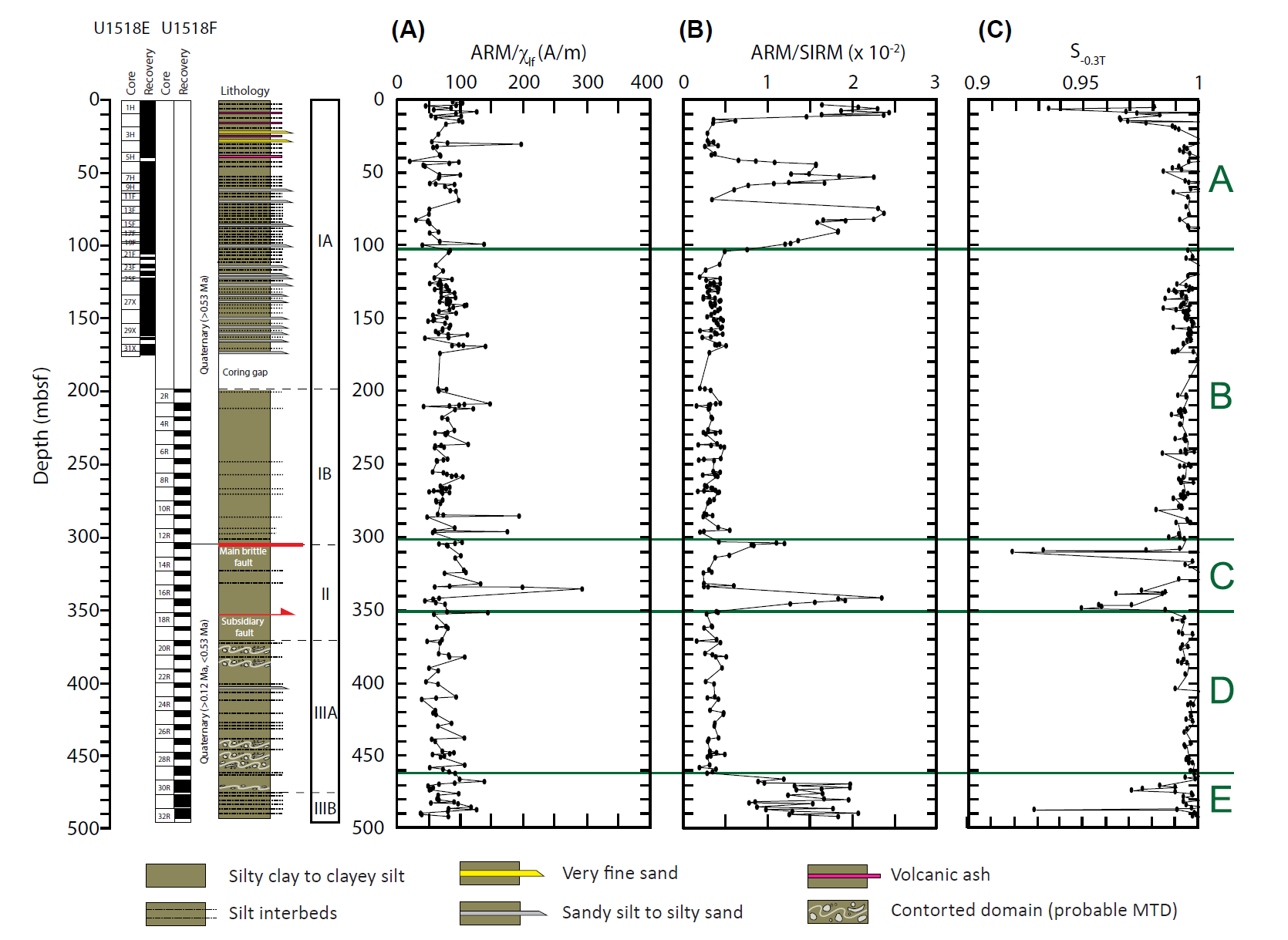 Supplementary Figure 1. Downcore variations of magnetic parameters: (A) ARM/χlf, (B) ARM/SIRM and (C) S-0.3T. Higher ARM/SIRM correspond to lower coercivity intervals. Zones A to E are indicated (see text for discussion). Core recovery, age and lithologic description are from Wallace et al. (2019).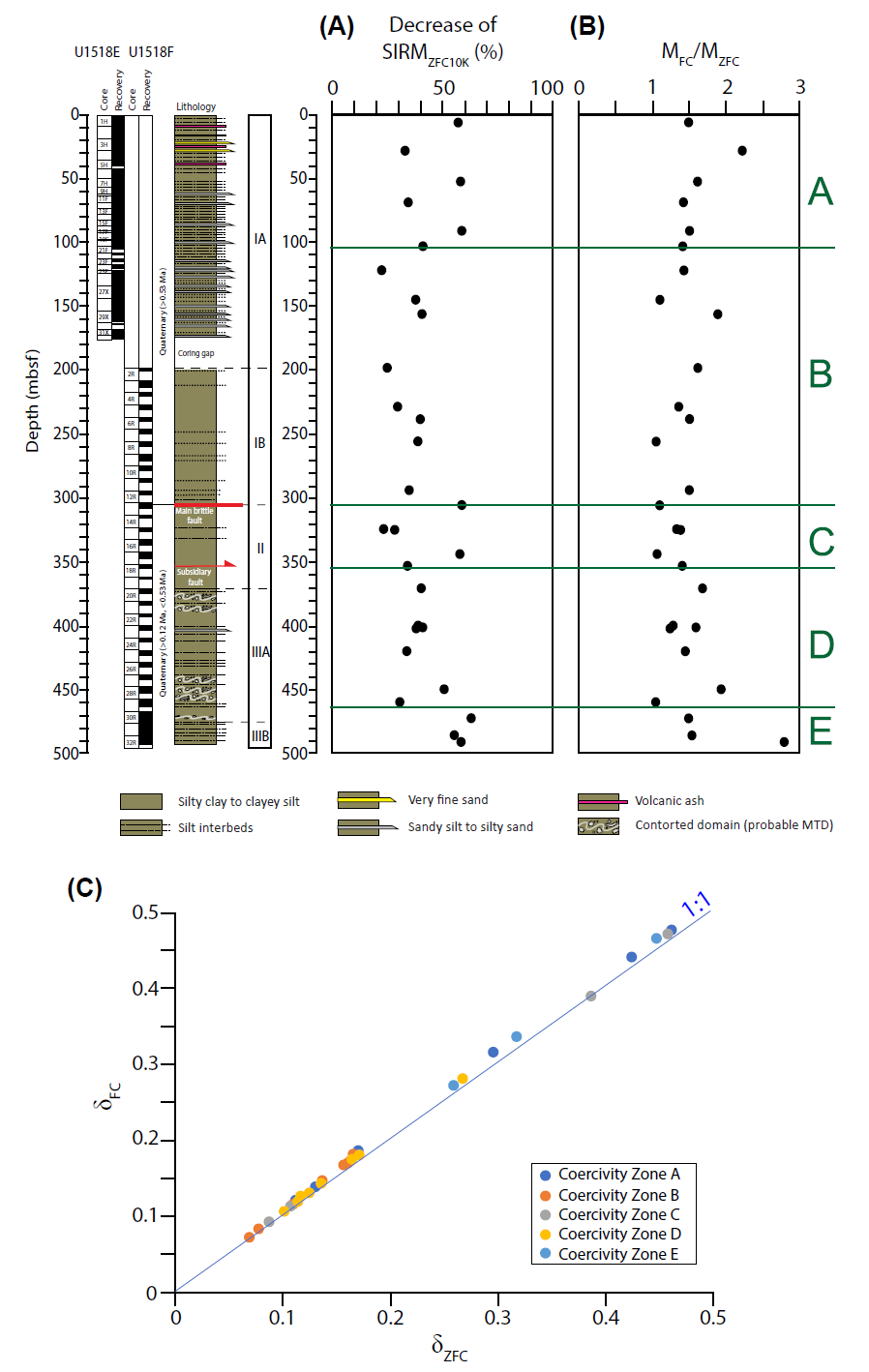 Supplementary Figure 2. Downcore variations of low temperature magnetic parameters: (A) decrease of ZFC remanence between 10 and 30 K, (B) MFC/MZFC ratio at 10 K, (C) δFC versus δZFC (δ parameter is from Moskowitz et al., 1993). Zones A to E are indicated (see text for discussion). Core recovery, age and lithologic description are from Wallace et al. (2019).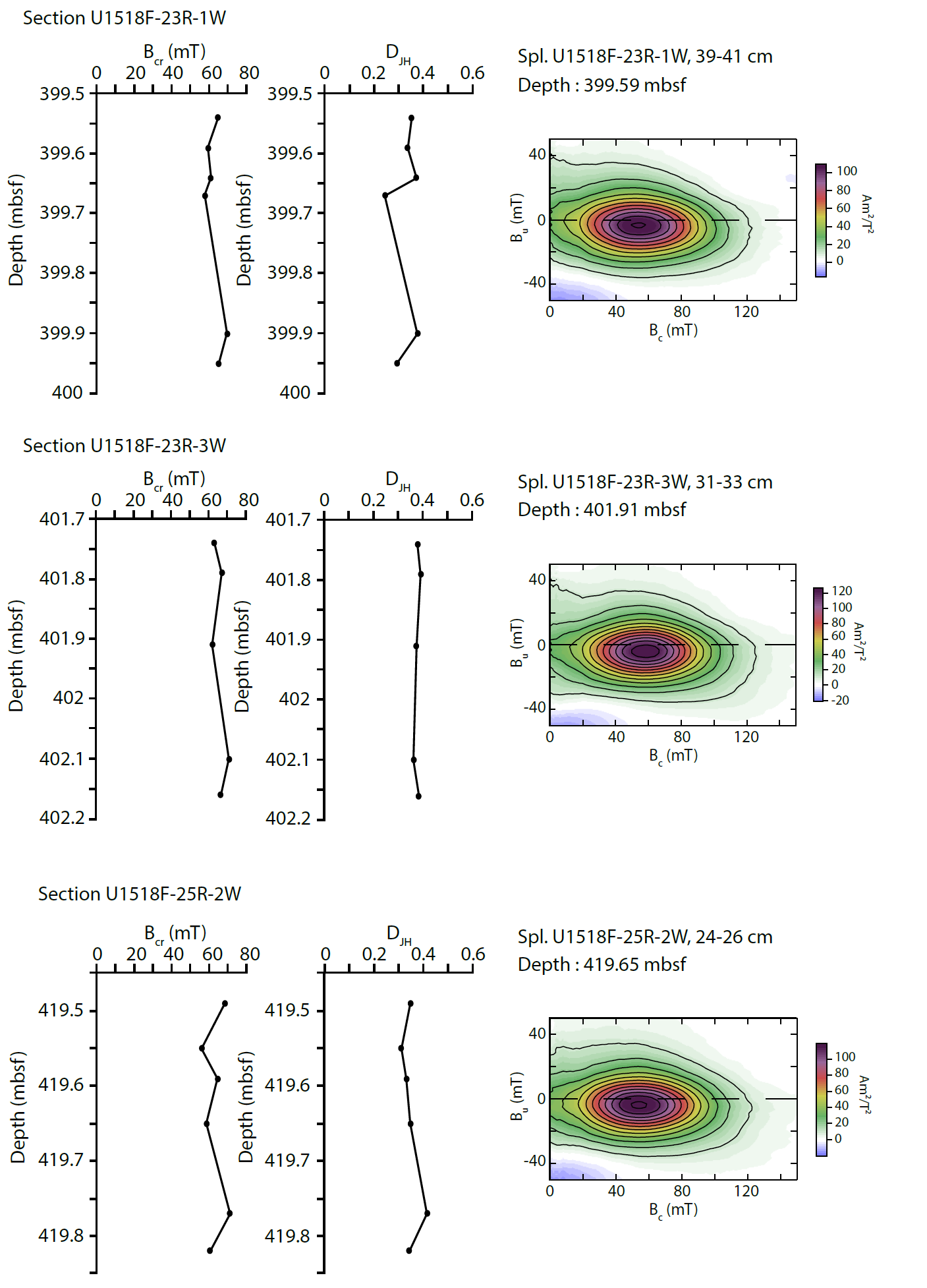 Supplementary Figure 3. Downcore variations of selected rock magnetic parameters, Bcr and DJH, for the gas hydrate-bearing sections of Site U1518. On the right, one representative FORC diagram for each section showing typical signature of SD greigite.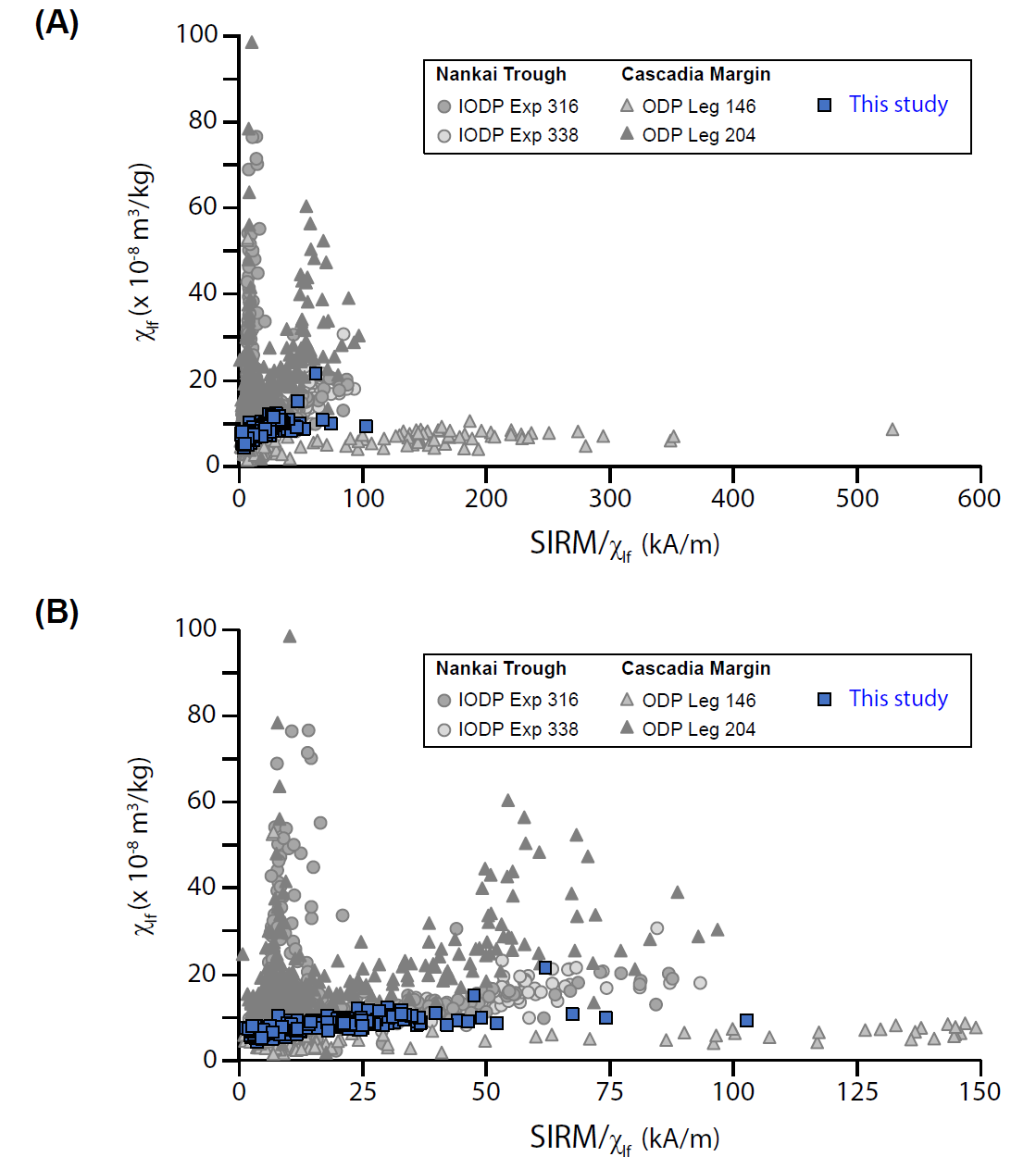 Supplementary Figure 4. Bivariate plot χlf vs. SIRM/χlf. (B) is a close-up of (A) for SIRM/χlf <150 kA/m. IODP Expedition 316 data are from Kars and Kodama (2015a, 2015b), IODP Expedition 338 data are from Kars (unpublished), ODP Leg 146 data are from Housen and Musgrave (1996) and ODP Leg 204 data are from Larrasoaña et al. (2006).Supplementary TablesSupplementary Table 1: Average values and standard deviation for concentration-dependent parameters: NRM, ARM, χlf, SIRM and SIRM/χlf for all studied samples and for each magnetic zone, respectively, at Site U1518.Supplementary Table 2: Selected magnetic parameters for the footwall sections with gas hydrate identified by infra-red camera on the catwalk.Depth (mbsf)Mean NRM (µAm²/kg)St. dev. NRM (µAm²/kg)Mean ARM (µAm²/kg)St. dev. ARM (µAm²/kg)Mean χlf (x10-8 m3/kg)St. dev. χlf (x10-8 m3/kg)Site U1518 all2.042.016.905.088.511.93Coercivity ZoneABCDETop – 104104 – 304304 – 352352 -463466 – 4921.212.482.402.350.981.672.482.281.010.535.427.3410.306.775.282.984.0712.992.941.857.279.108.749.066.941.851.643.470.960.73Mean SIRM (mAm²/kg)St. dev. SIRM (mAm²/kg)Mean SIRM/χlf (kA/m)St. dev. SIRM/χlf (kA/m)RemarksSite U1518 1.711.4618.8412.87Coercivity ZoneABCDE0.812.261.871.960.441.071.581.840.710.2710.9423.6022.3621.025.9712.589.4524.676.263.87Greigite onlyGreigite onlyDepth (mbsf)χlf (x10-8 m3/kg)NRM (µAm²/kg)ΔNRM/ΔGRMBcr (mT)DJHSection U1518F-23R-1W399.54399.59399.64399.67399.90399.957.4011.408.078.048.589.651.195.241.760.871.401.550.5829.170.620.571.651.6564.959.661.158.069.865.30.350.340.370.240.380.29Section U1518F-23R-3W401.74401.79401.91402.10402.158.2310.679.387.478.842.873.273.781.642.084.670.531.13no GRMno GRM63.267.162.071.166.50.380.390.370.360.38Section U1518F-25R-2W419.49419.55419.59419.65419.77419.828.238.749.268.779.317.871.051.311.661.843.272.041.940.811.174.745.692.3868.656.264.858.871.460.60.350.310.330.350.420.34